FIFTH GRADE Kit ContentsItemQuantity   Sticky Notes - 3"x3", yellow, 1pk/100 ct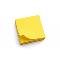 3   Pencils - Ticonderoga, #2, pre-sharpened, 12 ct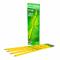 4   Glue Sticks - Elmer's, small, purple disappearing, 0.21 oz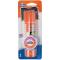 1   Colored Pencils - Crayola, 12 ct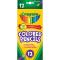 1   Pens - Paper Mate, flair, black, 1 ct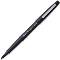 1   Pens - flair, blue, 1 ct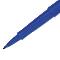 1   Notebook - composition, wide ruled, 9.75"x7.5", blue, 100 ct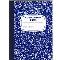 1   Notebook - composition, wide ruled, 9.75"x7.5", green, 100 ct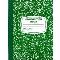 1   Notebook - composition, wide ruled, 9.75"x7.5", red, 100 ct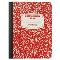 1   Notebook - composition, wide ruled, 9.75"x7.5", yellow, 100 ct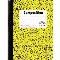 1   Folder - 2 pocket, 3 hole, blue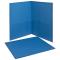 2   Folder - 2 pocket, 3 hole, green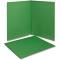 2   Folder - 2 pocket, 3 hole, red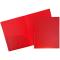 2   Folder - 2 pocket, 3 hole, yellow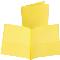 2   Folder - 2 pocket, 3 hole, black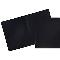 2   Eraser - rectangular, medium, pink, 1 ct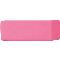 2   Binder - 1.5", 3-ring, clear view, w/ inside pockets, white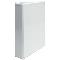 1   Markers - Crayola, classic, broad, 10 ct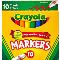 1   Highlighter - yellow, 1 ct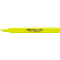 1